
Great new taste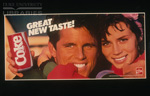 
Have a "Coke-or-two" at the Gladys Porter Zoo!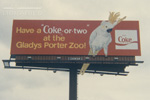 
hot dogs, mustard...Coke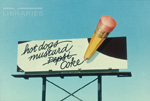 
You'd take a girl's last ch-ch Cherry Coke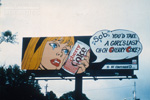 
That look! She knows I drank all the Cherry Coke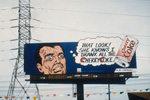 
Coke is it!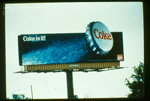 
Red, White & You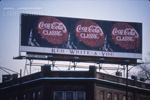 
hot dogs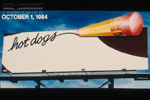 
hot dogs, mustard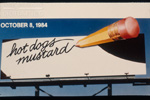 
hot dogs, mustard, Pepsi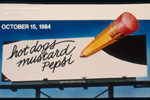 
hot dogs, mustard, coke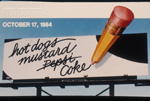 
hot dogs, mustard, Coke, Coke is it!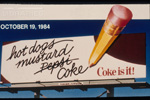 
Coke is it!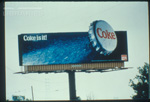 
Catch the wave. Coke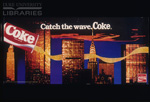 
Coca Cola Classic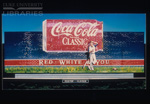 
Catch the wave. Max Appeal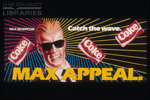 
Catch the wave, Des Moines!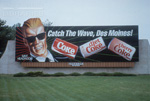 
We'll be home for Christmas.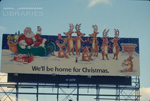 
Coca-Cola, Red - White - & You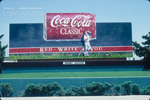 
Cherry Coke, He didn't ask if I wanted a Cherry Coke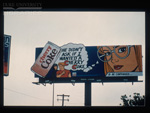 
Carlton is such a child. He's never even tried Cherry Coke.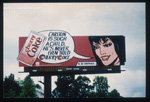 